УКРАЇНАЧЕРНІГІВСЬКА  МІСЬКА  РАДАВИКОНАВЧИЙ  КОМІТЕТ. Чернігів, вул. Магістратська, 7_______________________________________тел 77-48-08ПРОТОКОЛ № 44			засідання виконавчого комітету міської радим. Чернігів						Розпочато засідання о 10.05                                                                                   Закінчено засідання о 10.40                                                                                                 28 грудня  2018 рокуМіський голова								В. А. АтрошенкоСекретар міської ради 							М. П. Черненок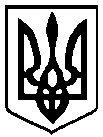                                                 Брали участь у засіданні:                                                Брали участь у засіданні:                                                Брали участь у засіданні:Головує:Головує:Атрошенко В. А. Атрошенко В. А. міський голова Члени виконавчого комітету міської ради:Атрощенко О. А.Атрощенко О. А.заступник міського голови Власенко Ю. Д.Власенко Ю. Д.представник міської організації Всеукраїнського об’єднання"Батьківщина" Козир О. І.Козир О. І.головний архітектор проектів приватного підприємства «АРДІ КА» Ломако О. А.Ломако О. А.заступник міського голови Фесенко С. І. Фесенко С. І. заступник міського голови – керуючий справами виконкому Хоніч О. П.Хоніч О. П.заступник міського голови Черненок М. П.Черненок М. П.секретар міської ради Відсутні члени виконавчого комітетуміської ради:Черненко А. В.Черненко А. В.заступник міського голови Запрошені на засідання виконавчого комітету міської ради:Гліб Т. Л.Гліб Т. Л.- начальник загального відділу міської ради  (1 – 12) Дмитренко В. Л.Дмитренко В. Л.- начальник управління земельних ресурсів міської ради (7)Калюжний С. С.Калюжний С. С.- начальник управління архітектури та містобудування міської ради (8, 9)Католик М. А.Католик М. А.- начальник управління квартирного обліку та приватизації житлового фонду міської ради (3 - 6)Корюковець А. Д.Корюковець А. Д.- головний спеціаліст відділу звернень громадян міської ради (11)Куц Я. В.Куц Я. В.- начальник управління житлово-комунального господарства міської ради (1, 2)Лисенко О. Ю.Лисенко О. Ю.- начальник фінансового управління міської ради (1 - 12)Миколаєнко Р. С.Миколаєнко Р. С.- начальник юридичного відділу міської ради (1 – 12)Подорван А. Ф.Подорван А. Ф.- начальник прес-служби міської ради (1 - 12)Відповідно до Закону України «Про запобігання корупції» ніхто з членів виконавчого комітету міської ради не повідомив про реальний або потенційний конфлікт інтересівВідповідно до Закону України «Про запобігання корупції» ніхто з членів виконавчого комітету міської ради не повідомив про реальний або потенційний конфлікт інтересівВідповідно до Закону України «Про запобігання корупції» ніхто з членів виконавчого комітету міської ради не повідомив про реальний або потенційний конфлікт інтересів1. СЛУХАЛИ:	Про оголошення конкурсуПро оголошення конкурсуДоповідав:                                  Куц Я. В.Виступив:                                    Атрошенко В. А.Доповідав:                                  Куц Я. В.Виступив:                                    Атрошенко В. А.ГОЛОСУВАЛИ:"ЗА" – одноголосно"ЗА" – одноголосноВИРІШИЛИ:Рішення № 662 додаєтьсяРішення № 662 додається2. СЛУХАЛИ:	Про внесення змін і доповнень до рішення виконавчого комітету міської ради від 18 січня 2018 року № 18 «Про затвердження переліків об’єктів житлово-комунального господарства, інших об’єктів інфраструктури та природоохоронних заходів на 2018 рік, що фінансуються за рахунок коштів міського бюджету міста ЧерніговаПро внесення змін і доповнень до рішення виконавчого комітету міської ради від 18 січня 2018 року № 18 «Про затвердження переліків об’єктів житлово-комунального господарства, інших об’єктів інфраструктури та природоохоронних заходів на 2018 рік, що фінансуються за рахунок коштів міського бюджету міста ЧерніговаДоповідав:                                  Куц Я. В.Виступив:                                    Атрошенко В. А.Доповідав:                                  Куц Я. В.Виступив:                                    Атрошенко В. А.ГОЛОСУВАЛИ:"ЗА" – одноголосно"ЗА" – одноголосноВИРІШИЛИ:Рішення № 663 додаєтьсяРішення № 663 додається3. СЛУХАЛИ: Про затвердження списків громадян, поставлених на квартирний облік, виділення житла підприємствам, громадянам міста, видачу ордерівПро затвердження списків громадян, поставлених на квартирний облік, виділення житла підприємствам, громадянам міста, видачу ордерівДоповідав:                                  Католик М. А.Виступив:                                    Атрошенко В. А.Доповідав:                                  Католик М. А.Виступив:                                    Атрошенко В. А.ГОЛОСУВАЛИ:"ЗА" – одноголосно"ЗА" – одноголосноВИРІШИЛИ:Рішення № 664 додаєтьсяРішення № 664 додається4. СЛУХАЛИ:Про передачу жилих приміщень у власність громадянПро передачу жилих приміщень у власність громадянДоповідав:                                  Католик М. А.Виступив:                                    Атрошенко В. А.Доповідав:                                  Католик М. А.Виступив:                                    Атрошенко В. А.ГОЛОСУВАЛИ:"ЗА" – одноголосно"ЗА" – одноголосноВИРІШИЛИ:Рішення № 665 додаєтьсяРішення № 665 додається5. СЛУХАЛИ:Про видачу дубліката свідоцтва про право власності, внесення змін  до обліківПро видачу дубліката свідоцтва про право власності, внесення змін  до обліківДоповідав:                                  Католик М. А.Виступив:                                    Атрошенко В. А.Доповідав:                                  Католик М. А.Виступив:                                    Атрошенко В. А.ГОЛОСУВАЛИ:"ЗА" – одноголосно"ЗА" – одноголосноВИРІШИЛИ:Рішення № 666 додаєтьсяРішення № 666 додається6. СЛУХАЛИ:Про укладення договорівПро укладення договорівДоповідав:                                  Католик М. А.Виступили:                                  Власенко Ю. Д.                                                      Миколаєнко Р. С.                                                      Черненок М. П.                                                      Атрощенко О. А.                                                      Атрошенко В. А.Доповідав:                                  Католик М. А.Виступили:                                  Власенко Ю. Д.                                                      Миколаєнко Р. С.                                                      Черненок М. П.                                                      Атрощенко О. А.                                                      Атрошенко В. А.ГОЛОСУВАЛИ:"ЗА" – одноголосно"ЗА" – одноголосноВИРІШИЛИ:Рішення № 667 додаєтьсяРішення № 667 додається7. СЛУХАЛИ:Про затвердження акту комісії з визначення та відшкодування збитків власникам землі та землекористувачамПро затвердження акту комісії з визначення та відшкодування збитків власникам землі та землекористувачамДоповідав:                                   Дмитренко В. Л.Виступив:                                    Атрошенко В. А.Доповідав:                                   Дмитренко В. Л.Виступив:                                    Атрошенко В. А.ГОЛОСУВАЛИ:"ЗА" – одноголосно"ЗА" – одноголосноВИРІШИЛИ:Рішення № 668 додаєтьсяРішення № 668 додається8. СЛУХАЛИ:Про затвердження та надання містобудівних умов і обмежень забудови земельних ділянокПро затвердження та надання містобудівних умов і обмежень забудови земельних ділянокДоповідав:                                   Калюжний С. С.Виступив:                                    Атрошенко В. А.Доповідав:                                   Калюжний С. С.Виступив:                                    Атрошенко В. А.ГОЛОСУВАЛИ:"ЗА" – одноголосно"ЗА" – одноголосноВИРІШИЛИ:Рішення № 669 додаєтьсяРішення № 669 додається9. СЛУХАЛИ:Про присвоєння та зміну поштових адрес об'єктам нерухомого майнаПро присвоєння та зміну поштових адрес об'єктам нерухомого майнаДоповідав:                                   Калюжний С. С.Виступив:                                    Атрошенко В. А.Доповідав:                                   Калюжний С. С.Виступив:                                    Атрошенко В. А.ГОЛОСУВАЛИ:"ЗА" – одноголосно"ЗА" – одноголосноВИРІШИЛИ:Рішення № 670 додаєтьсяРішення № 670 додається10. СЛУХАЛИ:Про скасування надання матеріальної допомогиПро скасування надання матеріальної допомогиДоповідала:                                 Лисенко О. Ю.Виступив:                                    Атрошенко В. А.Доповідала:                                 Лисенко О. Ю.Виступив:                                    Атрошенко В. А.ГОЛОСУВАЛИ:"ЗА" – одноголосно"ЗА" – одноголосноВИРІШИЛИ:Рішення № 671 додаєтьсяРішення № 671 додається11. СЛУХАЛИ:Про скасування надання одноразової матеріальної допомоги при народженні дитиниПро скасування надання одноразової матеріальної допомоги при народженні дитиниДоповідав:                                   Корюковець А. Д.Виступили:                                  Ломако О. А.                                                      Атрошенко В. А.Доповідав:                                   Корюковець А. Д.Виступили:                                  Ломако О. А.                                                      Атрошенко В. А.ГОЛОСУВАЛИ:"ЗА" – одноголосно"ЗА" – одноголосноВИРІШИЛИ:Рішення № 672 додаєтьсяРішення № 672 додається12. СЛУХАЛИ:Про розпорядження, видані з 22 до 29 грудня 2018 року включно Про розпорядження, видані з 22 до 29 грудня 2018 року включно Протокольно:Взяти до відома, що з 22 до 29 грудня 2018 року            включно видано розпорядження міського голови                 № 339 – р – № 350 - рПротокольно:Взяти до відома, що з 22 до 29 грудня 2018 року            включно видано розпорядження міського голови                 № 339 – р – № 350 - р